April 30, 2017 Florida EntomologistDear EditorsI am pleased to submit an original research note entitled “Notes on biology of the stink bug Cyptocephala alvarengai Rolston (Hemiptera: Pentatomidae) feeding on rice panicles” for consideration for publication in the Florida Entolologist. In this manuscript, we present biological information about an unknown stink bug as pest of rice or any other crop. We first found this species damaging rice spikelets in 2012 at Embrapa experimental farm located near Goianira, GO.  Species was identified but we found no information on host plants of C. alvarengai neither on its biology, natural enemies or economic importance for any cultivated plants. If population of C. alvarengai increases and reachs economic significance as pest, the information found in this manuscript will be fundamental to start managing this species. We believe this manuscript is appropriate for publication in Florida Entomologist because it includes results that could lead to an effective control of rice stink bug in case farmers and crop assistant be surprised by an economic infestation of this no studied species in any growing area.This manuscript has not been published and it is not under consideration for publication elsewhere. We have no conflicts of interest with any research group of any organization and no restrictions to any reviewer you may indicate. If you feel that the manuscript is appropriate for Florida Entomologist, we suggest the following reviewers: Dr. Antônio Ricardo Panizzi – Embrapa Trigo (antonio.panizzi@embrapa.br)Dr. Jesus F. Esquivel – USDA Agriculture Research Service (Jesus.Esquivel@ARS.USDA.GOV)Dr. Cristiano F. Schwertner – Universidade Federal de São Paulo - UNFESP (acrosternum@gmail.com).Dr. Paula L. Mutchell – Winthrop University – SC, USA (mitchellp@winthrop.eduThank you for your consideration! Sincerely,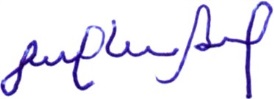 José Alexandre F. Barrigossi